Министерство образования, науки и молодёжной политикиКраснодарского краяГосударственное БЮДЖЕТНОЕ ПРОФЕССИОНАЛЬНОЕ образовательное учреждениеКРАСНОДАРСКОГО КРАЯ«Новороссийский колледж радиоэлектронного Приборостроения»М Е Т О Д И Ч Е С К А Я  Р А З Р А Б О Т К АУрока  мужества, посвященный Дню разгрома советскими войсками немецко-фашистских войск  Сталинградской битвы 1943 г. «Бессмертная доблесть»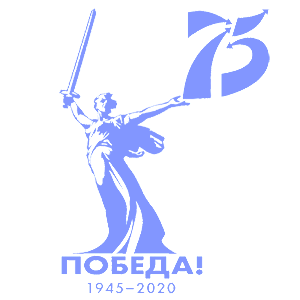 Разработал:преподаватель Царцидзе Виктория Олеговнаг.Новороссийск,2020 г.Пояснительная запискаДанный урок мужества посвящён дню разгрома советскими войсками немецко-фашистских войск  Сталинградской битвы 1943 г.Урок сопровождается презентацией, медиатекой, чтением стихотворений. Урок-мужества направлен на достижение следующих результатов:расширение представлений о Великой Отечественной Войне;формирование патриотических чувств, развитие творческих способностей участников урока, расширение познавательного интереса обучающихся к истории своей страны.Цель урока: привлечения внимания обучающихся к одному из важных в истории Великой Отечественной войны сражений, определить этапы, выяснить значение Сталинградской битвы в ходе Великой Отечественной войны. Задачи урока: Вспомнить основные события Сталинградского сражения; Воспитание чувства патриотизма и гордости за историческое прошлое своей Родины.Способствовать осмыслению обучающихся таких духовно- нравственных категорий, как Родина-мать, историческая память, уважение к памяти павших за Родину, ратный и трудовой подвиг, героизм, самопожертвование, долг, честь, достоинство, свобода и независимость Родины, национальное самосознание.Формировать такие духовно-нравственные ценности, как чувство глубокого уважения к ратному и трудовому подвигу народа, нравственный долг перед ветеранами и участниками Великой Отечественной войны, ощущение общности исторической судьбы народов России.Формировать у обучающихся неприятие идей и практик расового, этнического, религиозного, политического превосходства, человеконенавистнических идеологий в контексте юбилея Великой Победы.Оборудование:  проектор, компьютер, презентация, колонки, подсвечник, салфетки красного цвета, музыкальное сопровождение.Тип занятия: внеклассное мероприятиеВозрастная категория – 1,2 курсПлан урока:Организационный момент. Мотивация обучающихсяВступительное слово ведущего(учитель). Звучит тревога;Выступления обучающихся со стихотворением  «Мамаев курган» автор В.Марахин Воспроизведение песни «Красная стена» А. Розенбаум;…..слово ведущего(учитель)+слайды;Просмотр видеофрагмента….. слово ведущего(учитель)+слайды;Выступления обучающихся со стихотворением  «Второе февраля» автор М.Агашина ….. слово ведущего(учитель)+слайды;Выступления обучающихся со стихотворением  «В городе на Волге» автор С.Викулов Воспроизведение песни «Горячий снег» А. Пахмутовой; Подведение итогов. РефлексияХод урока:Организационный момент. Мотивация обучающихся.СЛАЙД 1 — Уважаемые ребята и коллеги, я предлагаю всем нам стать участниками урока мужества, на котором мы вспомним грандиозное по своим масштабам сражение на берегах Волги. Российская военная история насчитывает немало масштабных сражений, которые неувядаемой славой покрыло русское оружие. Но среди всех выделяется одно. Это Сталинградская битва (17 июля 1942 – 2 февраля 1943). 2.Вступительное слово ведущего (учитель):СЛАЙД 2 - Напомню, Указом Президента Российской Федерации 2020 год объявляется годом  Памяти и Славы. Поэтому сегодня у нас не просто урок, а урок-памяти, урок, который  напомнит о чувстве долга и отваги, об одном из важных в истории Великой Отечественной войны сражений - Сталинградской битвы. Победа Советского Союза в Сталинградской битве имела огромное мировое военно-политическое значение. Произошел коренной перелом в ходе всей войны. Победа, внесла разлад в страны фашистского блока и сильно укрепила лагерь антигитлеровской коалиции.-аудиовоспроизведение звуков о ЧСТак, в соответствии с указанием Государственного Комитета Обороны 13 июля 1942 г. принимается постановление бюро Сталинградского обкома ВКП(б) «Об эвакуации скота, имущества, средств производства колхозов, МТС, совхозов и других государственных, кооперативных и общественных организаций из районов, расположенных по правому берегу рек Хопра и Дона».СЛАЙД 3.- Сталинградская битва длилась 200 дней и ночей и проходила на огромной территории – почти 100 тыс. кв.км. В ней участвовало свыше 2,1 млн человек, 2,1 тыс. танков и свыше 2,5 тыс. самолетов.СЛАЙД 4. 28 июля 1942 года за номером 227 вышел знаменитый приказ Сталина, получивший название «Ни шагу назад!». На тот момент положение советской армии было критическим. И приказ №227 был необходимой мерой. В нем Сталин изложил ту неприглядную реальность, что сложилась на фронте, и безрадостность перспектив, если армии продолжат отступать вглубь страны, отдавая врагам нашу землю.«Ни шагу назад!» стал одним из самых сильных документов военных лет по глубине патриотического содержания, по степени эмоциональной напряженности.СЛАЙД 5. В оборонительный период битвы (17 июля – 18 ноября 1942) советские войска в ходе кровопролитных боев сорвали план по захвату Сталинграда. Во второй, наступательный период (19 ноября 1942 – 2 февраля 1943), Красная армия окружила и разгромила главные силы 4-й танковой и 6-й полевой немецких армий, а также союзнических Германии войск, и развернула общее наступление на южном крыле советско-германского фронта.Наступление немецких войск началось 28 июня и развернулось по двум расходящимся направлениям: на Кавказ и в направлении Сталинграда. 6-я армия Ф. Паулюса должна была перерезать Волгу как важнейшую транспортную артерию страны и захватить Сталинград «как центр военной промышленности и узел коммуникаций». 16 августа немцам удалось расчленить советскую группировку, оборонявшую город, на две части. 23 августа танковый корпус вермахта неожиданно прорвался к Волге севернее Сталинграда. В тот же день германская авиация нанесла сильнейший бомбовый удар по жилым кварталам города – погибло свыше 40 тыс. сталинградцев.2.Выступления обучающегося со стихотворением  «Мамаев курган» автор В.МарахинСЛАЙД 6. В первых числах сентября наступление противника достигло своего предела. Немцы прорвались в центр города и 14 сентября ценой больших потерь овладели господствующей над Сталинградом высотой 102,0 – Мамаевым курганом. СЛАЙД 7-8. Оборону Сталинграда держали 62-я армия В.И. Чуйкова и 64-я армия М.С. Шумилова. В распоряжение Чуйкова была передана 13-я гвардейская дивизия А.И. Родимцева. В ночь на 15 сентября она переправилась через Волгу и с ходу отбила Мамаев курган.4. Воспроизведение песни «Красная стена» А. Розенбаум;5. ..слово ведущего(учитель)+слайды;СЛАЙД 9-10. Одним из героев дивизии Родимцева стал сержант Я.Ф. Павлов. Он и другие солдаты удерживали дом  у берега Волги («Дом Павлова») почти 2 месяца, отбив десятки яростных атак.СЛАЙД 11-12. В развалинах Сталинграда успешно действовали советские снайперы. В.Г. Зайцев из своей винтовки уничтожил в городе 225 вражеских солдат и офицеров.СЛАЙД 13-14. 19 ноября после 80-минутной артподготовки Красная Армия перешла в контрнаступление (операция «Уран»). В нем приняли участие войска фронтов, которыми командовали Н.Ф. Ватутин, К.К. Рокоссовский, А.И. Еременко, при содействии Волжской военной флотилии. Соотношение сил сухопутных войск и авиации у сторон было примерно равным. В артиллерии превосходство имели советские войска.В результате ударов по флангам противника, где действовали румынские войска, и последующего наступления по сходящимся направлениям войска Сталинградского и Юго-Западного фронтов взяли 23 ноября в кольцо окружения силы неприятеля численностью более 300 тыс. человек.Уничтожить окруженную в Сталинграде группировку с ходу не удалось. 12 декабря ей на помощь двинулись войска Э. Манштейна.6.Просмотр видеофрагмента7…слово ведущего(учитель)+слайдыСЛАЙД 15. Однако успешными наступательными действиями Юго-Западного и Сталинградского фронтов план по вызволению армии Паулюса из окружения был сорван. В ходе предусмотренной планами Ставки операции «Малый Сатурн» войска Юго-Западного фронта Н.Ф. Ватутина при участии сил левого крыла Воронежского фронта Ф.И. Голикова успешно провели во второй половине декабря Среднедонскую наступательную операцию, разгромив 5 итальянских, 5 румынских и 1 немецкую дивизию.СЛАЙД 16. Окруженная в Сталинграде 300-тысячная армия по существу была оставлена гитлеровским командованием на произвол судьбы.4 января 1943 Ставка утвердила план под кодовым названием «Кольцо». Утром 10 января советские войска перешли в атаку. К исходу 25 января немецкая группировка после ожесточенных боев была зажата на небольшой территории в сталинградских развалинах. Противник лишился последних аэродромов, но продолжал упорное сопротивление.8.Выступления обучающегося со стихотворением  «Второе февраля» автор М.Агашина9.….. слово ведущего(учитель)+слайдыСЛАЙД 17. 2 февраля Паулюс, которому за два дня до этого было присвоено звание фельдмаршала, а также 24 генерала с остатками своих войск (91 тыс. человек) сдались в плен.СЛАЙД 18. Слово «Сталинград» передавалось из уст в уста. Победа Красной Армии под Сталинградом оказала определяющее влияние на дальнейший ход войны. Советский Союз захватил стратегическую инициативу и удерживал ее до полного разгрома гитлеровской Германии в мае 1945. СЛАЙД 19. «С 14.00 2.2.43 боевые действия 62-й армии по обороне города Сталинград закончены» [1] . Так завершался текст донесения командующего войсками 62-й армии генерал-лейтенанта В. И. Чуйкова командующему войсками Донского фронта генерал-лейтенанту К. К. Рокоссовскому. [1] ЦА МО РФ. Ф. 345. Оп. 5487. Д. 129. Лл. 55–56.СЛАЙД 20.10.Выступления обучающихся со стихотворением  «В городе на Волге» автор С.Викулов11.Воспроизведение песни «Горячий снег» А. Пахмутовой+ слайды 20-25.12.Подведение итогов. РефлексияСлова "За Волгой для нас земли нет" были для них не газетным лозунгом, не фигурой речи - а святой клятвой. Они завещали нам: нельзя отступать от своего - избранного - Пути.Охарактеризуйте  свое отношение к обсуждаемой теме или расскажите о своих мыслях.Спасибо всем участникам Единого урока Памяти, посвященного 75-летию Победы в Великой Отечественной войне. Празднование 75-летия Великой Победы – прекрасная возможность с благодарностью вспомнить защитников Отечества прежних веков, примеры святых героев из прошлого, которые вдохновляли наш народ в годы Великой Отечественной войны. Нашим молодым людям нужны герои, нужны реальные живые примеры, которые были, есть и остаются в нашей истории. Только они должны понимать, что это их герои и их история.Прошу всех встать. Объявляется минута молчания.